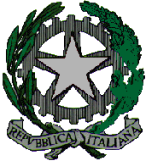 MINISTERO DELL’ISTRUZIONE, DELL’UNIVERSITA’ E DELLA RICERCAISTITUTO COMPRENSIVO “G. GAVAZZENI”PIANO DELL’OFFERTA FORMATIVA ANNO SCOLASTICO 2022/23PROGETTO DI ATTIVITA’ EDUCATIVO-DIDATTICAScuola:Preventivo di spesaDATA								FIRMA DELL’INS. REFERENTE18 ottobre 2022                                                                                        								____________________________InfanziaPrimariaTalamonaSecondariaInfanziaPrimariaCampoSecondariaTitolo del ProgettoPresentazioneDestinatari del progetto (classi, gruppi di alunni,….) Insegnante referenteAltri docenti coinvoltiAltri soggetti coinvolti (esperti, aziende, enti, associazioni)Periodo e date di realizzazione del progettoObiettiviContenutied attivitàMetodologie strategie, mezzi, strumenti, fabbisogni:Metodologie strategie, mezzi, strumenti, fabbisogni:Risultato e prodotto finaleEventuali annotazioni di carattere generaleNominativo insegnanteN° ore aggiuntive per  attività di insegnamentoN° ore aggiuntive per attività funzionaliTotale ore aggiuntiveEsperto: n° ore                           costo indicativo:Descrizione spesaImportoMese effettuazione spesa